DOC-2 SOLICITUD DE ASIGNACION DE TRABAJO FIN DE MÁSTER,(A rellenar por el alumno)D/Dña:      , estudiante del Máster Universitario en , desea que se le asigne el TFM titulado ó el siguiente Tutor/a (por orden de preferencia):Asignación de la comisión:En Cádiz, a En Cádiz, a 	Fdo.(El/La alumno/a)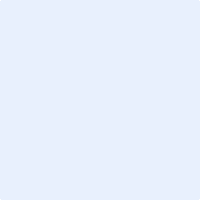 